У К Р А Ї Н А                            Рівненської областівосьме скликанняР І Ш Е Н Н Явід 04 серпня 2021 року                                                                          №545Про затвердження переліку підприємств,установ, організації, що надають соціальноважливі послуги населеннюКеруючись  Законом України "Про оренду державного та комунального майна", статтею 26 Закону України "Про місцеве самоврядування в Україні", Порядком передачі в оренду державного та комунального майна, затвердженим постановою Кабінету Міністрів України від 03 червня 2020 року № 483, міська радаВ И Р І Ш И Л А:1.	Затвердити перелік підприємств, установ, організації, що надають соціально важливі послуги населенню, та мають право без проведення аукціону продовжити договори оренди комунального майна, що додається.2.	Контроль за виконанням рішення покласти на постійну комісію  з питань житлово-комунального господарства,  комунальної власності, промисловості, транспорту, зв’язку, благоустрою, житлового фонду, торгівлі та агропромислового комплексу (голова  Войцеховський О.І.).Міський голова                                                 Владислав СУХЛЯКЗАТВЕРДЖЕНО:рішення Здолбунівськоїміської радивід 04.08.2021року №545Перелік підприємств, установ, організації, що надають соціально важливі послуги населенню, та мають право без проведення аукціону продовжити договори оренди комунального майнаДля цілей застосування частини другої статті 18 Закону України "Про оренду державного та комунального майна" , підприємствами, установами, організаціями, що надають соціально важливі послуги населенню, є:Акціонерне товариство «УКРПОШТА» (АТ «УКРПОШТА»), що є підприємством, що надає універсальні послуги поштового зв’язку у всіх населених пунктах на всій території України.Комунальне некомерційне підприємство «Здолбунівська центральна міська лікарня» Здолбунівської міської ради Рівненської області.Комунальне некомерційне підприємство «Здолбунівський центр первинної медичної допомоги» Здолбунівської міської ради Рівненської області.Комунальне некомерційне підприємство «Здолбунівська стоматологічна поліклініка» Здолбунівської міської ради Рівненської області.Товариство з додатковою відповідальністю «Рівнефармація».Суб’єкти господарювання, що здійснюють організацію гарячого харчування в закладах освіти Здолбунівської міської ради.Громадська організація фізкультурно-оздоровчий реабілітаційний клуб «Тонус».Секретар ради                                                          Валентина КАПІТУЛА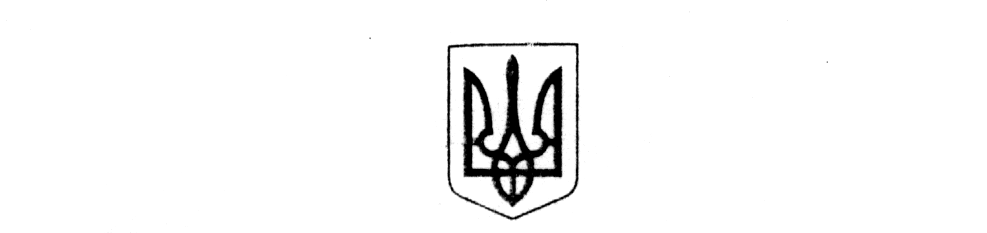 